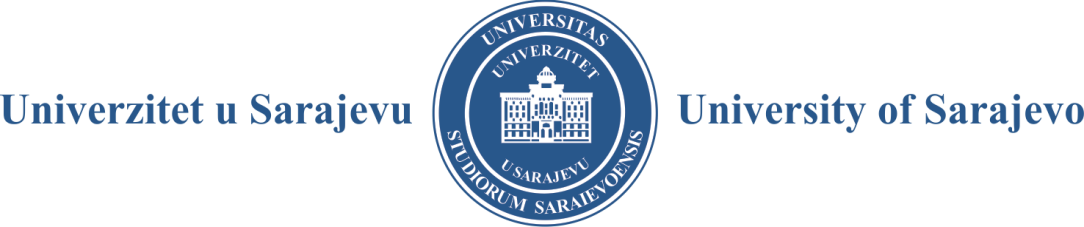 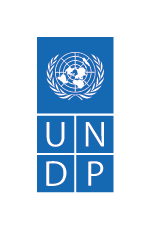 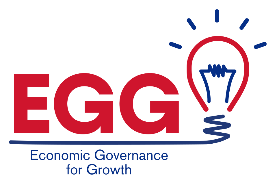 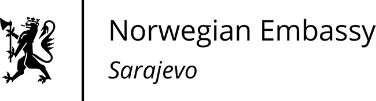 FORMULAR ZA PRIJAVU PROJEKTNOG PRIJEDLOGAza dodjelu sredstava iz grant sheme za istraživačko-razvojne projekte podržane kroz projekat „Boljom upravom do bržeg ekonomskog rasta (EGG)“UNDP – Vlada Kraljevine Norveške – UNSAFINANSIJSKI PLAN PROJEKTADopuniti po potrebiDopuniti po potrebi		Dostaviti u prilogu : BIOGRAFIJE I BIBLIOGRAFIJE ČLANOVA PROJEKTNOG TIMANAZIV PROJEKTA:TRAJANJE PROJEKTA:VODITELJ PROJEKTA:ORGANIZACIONA JEDINICA UNSA:OPIS TEME PROJEKTA(Dati opis teme istraživanja, istaći značaj projekta s aspekta naučne literature i s aspekta istraživačko-razvojnog potencijala) (Maksimalno 1.000 riječi)CILJEVI PROJEKTA(Maksimalno 300 riječi)METOD ISTRAŽIVANJA(Maksimalno 500 riječi) OČEKIVANI DOPRINOSI NAUCI I PRAKSI(Maksimalno 1.000 riječi)POTENCIJAL ZA ODRŽIVOST PROJEKTA(Maksimalno 300 riječi)RIZICI ZA PROVEDBU PROJEKTA(Maksimalno 150 riječi)OPISJEDINICAJEDINIČNA VRIJEDNOSTUKUPNOPREDLOŽENI ČLANOVI PROJEKTNOG TIMAPREDLOŽENI ČLANOVI PROJEKTNOG TIMAPREDLOŽENI ČLANOVI PROJEKTNOG TIMAIme i prezimeUloga/aktivnosti Potpis/saglasnostVODITELJ PROJEKTA: POTPIS: DEKAN:POTPIS: 